GEREFORMEERDE KERK WAPADRANTSONDAG 7 AUGUSTUS (VROUEDAG EN DOOP)TEKSGEDEELTE: LUKAS 10:38-42TEMA: AAN DIE VOETE VAN JESUSOns lees vanoggend die bekende gedeelte in Lukas 10, waar vertel word van Marta en Maria wat vir Jesus in die huis ontvang en wat daar gebeur:Lees Lukas 10:38-42 (1983 Afrikaanse Vertaling)Inleiding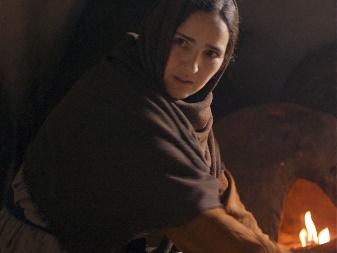 ‘n Mens kan Marta se se frustrasie eintlik goed verstaan. As jy ‘n gas in jou huis ontvang, dan doen jy alles wat jy kan om die gas te laat tuis voel. Dit beteken ook om ‘n ete voor te sit. In daardie dae was daar nie ‘n Woollies om die hoek waar jy gou ‘n paar vooraf voorbereide disse kon gaan koop en dan vinnig in die mikrogolfoond druk nie. Dit het tyd en moeite gevat.En hulle gas was nie maar sommer-so ‘n gas nie: dit was Jesus. Sy en haar suster Maria het Hom al goed leer ken. Hulle het lief geword vir Hom. Hulle het graag geluister as Hy praat. Hulle was verstom oor alles wat Hy gedoen het. Dit was altyd spesiaal saam met Hom. Hulle het nie presies geweet waarheen alles sou lei nie, maar hulle het geglo Hy is die Seun van God. En nou is Hy by hulle in die huis.(Volgens sekere kommentatore was daar meer mense as net Jesus daar by Marta en Maria in die huis). Geskarrel en frustrasieDaarom lees ons dat Marta rondskarrel om alles klaar te kry en ‘n ete voor te sit. Sy wil Hom graag bedien. Dis wat sy vir Hom kan – en graag wil - gee: gasvryheid. ‘n Heerlike ete. Met liefde gemaak.Maar dis harde werk...En dan, te midde van al haar bedrywighede, kom sy agter dat haar suster Maria niks doen nie: sy sit net daar – aan die voete van Jesus en luister met verwondering na wat Hy te sê het.Miskien was dit iets van Maria wat haar al lankal gepla het. Miskien was Maria nie altyd so fluks as wat Marta sou wou hê nie. Miskien was dit so dat Maria meestal die dromer was: iemand wat eerder gefilosofeer het oor die lewe. Iemand vir wie die belewing van die oomblik belangriker was as om die heeltyd besig te wees met dinge doen.Miskien was Marta so ‘n bietjie soos Petrus: haastig, vurig. Dinge moet gebeur! Iemand wat haar vervulling gevind het deur te dien, te werk, te doen, besig te wees.Want ons lees dat sy iets doen wat ‘n mens dikwels by kinders kry: sy is nie net onthuts omdat Maria niks help met die voorbereiding van die ete nie. Sy is meteens sommer ook vies dat Jesus (van alle mense!) dit nie eens raaksien nie. Hy laat dit sommer net toe. Dit is mos nie reg nie!Lukas 10:40:Sy kom toe daar staan en sê: “Here, hinder dit U nie dat my suster my alleen laat bedien nie? Sê sy moet my kom help!”Jesus, kyk ‘n bietjie wat gaan aan.Ek is op my eie hier!U kom nie eens agter dat ek onregverdig behandel word nie.Dis nie reg nie: Maria is ook ‘n vrou. Sy moet ook help met die kos.Moenie haar toelaat om net daar te sit nie: sê tog vir haar om die regte ding te doen en my te kom help. Marta vra nie vir Jesus om te kom help in die kombuis nie. Dit sou sy nie droom om te doen nie. Mans het nie in daardie tyd in die kombuis gehelp nie – behalwe as daar nie ‘n vrou was om kos voor te berei nie. Maar Maria moet kom help.Eintlik betig Marta vir Jesus hier: “U maak nie reg nie. En sy ook nie. Sê vir Maria sy moet kom help!”Miskien was daar iets anders ook: miskien wou Marta ook graag hoor wat Jesus te vertel het. Maar daar was nie nou tyd nie. Iemand moet die kos maak. Dit gaan nie sommer uit die lug uit val nie. In Marta se kop is daar geen ander manier nie. En sy is oortuig daarvan dat sy reg is: Maria moet nou kom help. Die kos moet klaar!En voordat sy mooi gedink het, trek sy los – met ingehoue frustrasie. Sy raas sommer met hulle altwee.Jesus gee ander perspektiefMaar wanneer Jesus haar dan antwoord, gee Hy vir haar ‘n totaal ander perspektief. Dit is iets waaraan sy nie eintlik gedink het nie.Lukas 10:41-42:Maar die Here antwoord haar: “Marta, Marta, jy is besorg en bekommerd oor baie dinge, maar net een ding is nodig. Maria het die beste deel gekies, en dit sal nie van haar weggeneem word nie.” Kyk mooi: Jesus vermaan haar nie reguit omdat sy so voortvarend op Hom en Maria lostrek nie. Maar in sy antwoord is daar tog ‘n besondere en diep vermaning opgesluit. Op ‘n rustige en liefdevolle manier gee Hy vir Marta ‘n ander perspektief op dit wat die beste deel is in sy koninkryk.Ja, dinge moet gebeur. Daar is altyd dinge wat gedoen moet word. En dit is nie noodwendig verkeerd om ingestel te wees op diens – dinge doen - nie.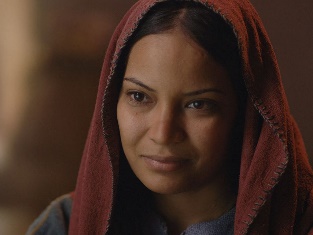 Maar daar kom ook ‘n tyd om eers alles te los: ‘n tyd om aan die voete van Jesus te gaan sit. ‘n Tyd om intens te luister wat Hy sê en te beleef watter verskil sy teenwoordigheid in jou lewe maak.Marta, Marta, jy is besorg en bekommerd oor baie dinge, maar net een ding is nodig. Maria het die beste deel gekies, en dit sal nie van haar weggeneem word nie.Dis net soos in Matteus 6 waar Jesus ons aanmoedig om nie so te bekommer oor alles wat ons moet doen en wat moet gebeur sodat ons kan eet en aantrek en aardse middele kan hê om mee te lewe nie:Matteus 6:25-26 (1983 Afrikaanse Vertaling): Daarom sê Ek vir julle: Moet julle nie bekommer oor julle lewe, oor wat julle moet eet of drink nie, of oor julle liggaam, oor wat julle moet aantrek nie. Is die lewe nie belangriker as kos en die liggaam as klere nie?Kyk na die wilde voëls: hulle saai nie en hulle oes nie en hulle maak nie in skure bymekaar nie; julle hemelse Vader sorg vir hulle. Is julle nie baie meer werd as hulle nie?...En dan die kruks van die saak:Matteus 6:33 (1983 Afirkaanse Vertaling):Nee, beywer julle allereers vir die koninkryk van God en vir die wil van God, dan sal Hy julle ook al hierdie dinge gee...Eet en drink en klere aantrek...Gasvry wees, sorg vir reisigers vir ‘n lafenis...Iets prakties bydra tot die werk wat in die Here se koninkryk gedoen word...Ja, dit is nie onbelangrik nie.Diensbaar wees, dinge doen.Sout wees – verderf keer, smaak gee.Lig wees – duister wegdryf, lig op die waarheid laat val (terwyl jy as kers/lampie jouself opbrand)Dit is alles belangrik.Die Here leer ons nie verniet in sy Woord dat Hy nie tyd of plek het vir luiaards in sy koninkryk nie.	Gaan na die mier luiaard, kyk hoe hy werk en leer by hom... (Spreuke 6:6)	‘n Knap vrou is baie werd, baie meer as edelstene... (Spreuke 31:10)	As iemand nie wil werk nie, moet ook nie eet nie... (2 Tessalonisense 3:10)Maar die koninkryk van die Here is nie maar net ‘n saak van werk en werk en rondhardloop en organiseer en werkskaf – totdat jy eenvoudig doodmoeg neerslaan nie. Ja, daar word gewerk!Jesus sê baie duidelik (Johannes 5:17):	My Vader werk tot nou toe, en Ek werk ook...Jesus het ‘n geweldige vol dagboek gehad. Gaan lees maar ‘n bietjie wat Hy alles gedoen het in sy sowat 3 jaar bedieningswerk op aarde. Sy moeder en broers was op ‘n stadium bekommerd dat Hy “van sy kop af geraak het” van al die werk (Markus 3:21). Maar:Dit alles gebeur binne ‘n diep, onbeskryflike liefdesverhouding met sy Vader. En daarvoor het Hy gereeld tyd gemaak. Dis waar sy energie, sy moed, sy dryfkrag, sy vrymoedigheid, sy vindingrykheid vandaan gekom het. Hy het ook ‘n fyn aanvoeling gehad vir daardie oomblike wat dit nodig was om meer tyd met sy Vader te spandeer as gewoonlik.Só het Hy biddend – bewustelik één met sy Vader - geleef en gewerk in alles.y het Hy En dit is wat Jesus hier vir Marta uitwys: Marta, Marta, Maria verstaan iets – sy voel iets aan – wat jy nog nie mooi verstaan nie.Marta, Maria voel aan dat dit nou nodig is dat ons tyd saam spandeer. Marta, Maria sit nie hier aan my voete omdat sy lui is of omdat sy nie lus is om jou in die kombuis te help nie.Marta, Maria voel aan en het gekies om die Woord van God te hoor en tyd saam met My te spandeer. Al wat nou regtig nodig is, is dit.En sy het die regte keuse gemaak, sy het die beste deel gekies – hier en nou.Daar sal vorentoe weer kans kom om kos te maak en te bedien en te versorg.Maar daar is nou tyd om saam met die Seun van God te spandeer. Want dit is die beste om só te werk: om jou motivering, jou energie, jou perspektief vir jou werk - by God en sy Woord te kry.Marta, moenie uitmis nie!SlotIn die kerk van die Here is daar lidmate wat, soos Marta, die doeners is: altyd besig om te doen, te dien, te versorg, te beplan, prakties te werk.En dit is nie net vrouens nie: ook onder die mans is daar baie wat soos Marta ingestel is.Dit is belangrik en mooi en prysenswaardig. Ons almal moet so wees: dankbaar, gehoorsaam, dienend in die Here se koninkryk.Maar net só het ons die Maria’s nodig (ja, ook onder die mans): hulle wat fyn ingestel is op die teenwoordigheid van die Here, op sy Woord, op geleenthede waar ons sy Woord kan hoor, op geleenthede waar ons kan soek om beter te verstaan, om verkwik te word, om versterk te word, om te sien waarmee die Here besig is en waar Hy ons wil hê.Om ons werk in die Here se koninkryk nog beter te kan doen, het ons nie net Marta’s nodig nie – maar juis ook Maria’s. Hulle wat ons kan lei en help en laat verstaan hoe en waar om ons werk nog beter te kan doen.Hulle wat intuïtief ingestel is op die Here en sy Woord. Op die tekens van sy teenwoordigheid. Wat ons help om eers ‘n bietjie te los waarmee ons besig is en saam te kom sit aan sy voete. Om te hoor. Om te beleef. Om te bid. Om van vooraf weer te glo, te sien. Om nuwe krag en moed te vind vir ons werk in sy koninkryk.Mag die Here gee dat ons nie die Marta’s en Maria’s teen mekaar sal afspeel nie.Mag Hy gee dat ons sal verstaan dat elkeen krities belangrik is in sy kerk en koninkryk.Mag Hy gee dat ons almal sal verstaan wat “die beste deel” is vir elke omstandigheid. Dat ons dit sal kies. Dat ons daarin vreugde sal vind en versterk sal word.En dat ons dan met hierdie sekerheid sal leef en werk: hierdie heerlikheid – om só bewustelik, biddend saam met die Here in sy koninkryk te werk, sal nie van ons af weggeneem word nie.Amen.    